Республикæ  Цæгат  Ирыстон  - АланийыГорæтгæрон муниципалон районы   Дǽллаг Санибайы хъǽуы цǽрǽн бынаты  администрациУ Ы Н А Ф Ф Æ363124, РСО- Алания, Пригородный район, с. Н. Саниба, ул. Агузарова Т.К., 125, тел.(факс)- 8-86738-3-53-31Администрация  Нижнесанибанского сельского поселения Пригородного  муниципального районаРеспублики  Северная  Осетия – АланияП О С Т А Н О В Л Е Н И Еот 29 декабря 2023 г.                      с.Н.Саниба                                              № 17    Об утверждении Положения о порядке оказания материальной помощи гражданам     В соответствии с Федеральным законом от 06.10.2003 № 131-ФЗ «Об общих принципах организации местного самоуправления в РФ», Федеральным законом от 02.05.2006 № 59-ФЗ «О порядке рассмотрения обращений граждан Российской Федерации», в целях реализации мер материальной поддержки граждан, попавших в трудную жизненную ситуацию, а также в случае имущественных потерь, вызванных чрезвычайными ситуациями ПОСТАНОВЛЯЮ: 1. Утвердить Положение о порядке оказания материальной помощи гражданам, проживающим на территории Нижнесанибанского   сельского поселения Пригородного муниципального района РСО-Алания, оказавшимся в трудной жизненной ситуации (Приложение №1).2. Утвердить состав комиссии по оказанию материальной помощи гражданам, оказавшимся в трудной жизненной ситуации (Приложение №2).3. Разместить настоящее постановление на информационном стенде администрации Нижнесанибанского сельского поселения и на официальном сайте администрации Нижнесанибанского сельского поселения Пригородного района РСО-Алания.4. Настоящее постановление вступает в силу с момента его официального обнародования 5. Контроль за исполнением настоящего постановления оставляю за собой.Глава Нижнесанибанского   сельского поселения                                                                      Ф.М.ХинчаговПриложение № 1к постановлению администрации Нижнесанибанского сельского поселения от «29» декабря 2023 № 17Положениео порядке оказания материальной помощи гражданам1. Общие положения1.1.  Настоящее Положение разработано в соответствии с Федеральным законом от 06.10.2003 N 131-ФЗ «Об общих принципах организации местного самоуправления в Российской Федерации», Федеральным законом от 02.05.2006 № 59-ФЗ «О порядке рассмотрения обращений граждан Российской Федерации», Уставом Нижнесанибанского сельского поселения Пригородного муниципального района РСО-Алания.Настоящее Положение регулирует вопросы оказания материальной помощи гражданам, проживающим на территории Нижнесанибанского сельского поселения Пригородного муниципального района РСО-Алания, оказавшимся в трудной жизненной ситуации (далее – граждане).1.2. Материальная помощь оказывается 1 раза в год.1.3. Материальная помощь предоставляется из бюджета сельского поселения администрации Нижнесанибанского сельского поселения.2.Порядок назначения материальной помощи 2.1. Получателями материальной помощи являются граждане, зарегистрированные по месту жительства на территории Нижнесанибанского сельского поселения, оказавшимся в трудной жизненной ситуации в связи с болезнью, сиротством, утратой источника средств к существованию, пострадавшим от пожара, стихийных бедствий.2.2. К лицам, имеющим право на получение материальной помощи, относятся:а) граждане, в случае имущественных потерь или жилья, являющегося единственным в результате чрезвычайных ситуаций (пожара, стихийного бедствия, наводнения, техногенной аварии и так далее)б) дети-сироты и дети, оставшиеся без попечения родителей и лиц, их заменяющих;в) малоимущие семьи, воспитывающие ребенка-инвалида(детей-инвалидов);г) граждане, нуждающиеся в длительном лечении с применением дорогостоящих лекарств и расходных медицинских материалов.3.Организация работы комиссии по оказанию материальной помощи гражданам, оказавшимся в трудной жизненной ситуации3.1. Основные функции Комиссии:- рассмотрение заявлений граждан, обратившихся по вопросу предоставления материальной помощи;-принятие решения о предоставлении или об отказе в предоставлении материальной помощи.3.2. Комиссию возглавляет председатель, который несет ответственность за ее работу, а в случае его отсутствия его заместитель.3.3. Заседания комиссии проводятся по мере необходимости.3.4. Заседание комиссии считается правомочным, если на нем присутствуют более половины из состава комиссии.3.5. Комиссия рассматривает предоставленные документы без заявителя.3.6. Решение комиссии оформляется протоколом заседания комиссии (Приложение № 2 к Положению).3.7. Решения принимаются простым большинством голосов присутствующих на заседании членов комиссии путем открытого голосования.3.8. Комиссия имеет право вынести решение об оказании материальной помощи гражданам, либо решение о мотивированном отказе в предоставлении такой помощи.3.9. В зависимости от решения, принятого комиссией, заявителю направляется письменный ответ об удовлетворении его просьбы с указанием размера материальной помощи либо об отказе с указанием причин отказа.3.10.  Секретарь комиссии обеспечивает проведение заседаний, в том числе готовит совместно с членами комиссии необходимые документы, оформляет протокол, ведет делопроизводство.4. Формы оказания и размер материальной помощи4.1. Оказание материальной помощи осуществляется в форме единовременной денежной выплаты.4.2. Материальная помощь выплачивается гражданам: - оказавшимся в трудной жизненной ситуации и в связи с тяжелым материальном положением- в размере до 10 000 рублей;- в случае пожара, стихийного бедствия и других чрезвычайных ситуаций, приведших к повреждению жилого помещения либо к утрате жилого помещения, собственникам или владельцам такового при регистрации их по месту жительства в данном жилом помещении – в размере до 10 000 рублей; -  в случае болезни, требующей дорогостоящего лечения – в размере до 10 000 рублей.5. Порядок обращения за материальной помощью 5.1. Материальная помощь назначается на основании заявления (Приложение № 1 к Положению) гражданина, написанного на имя Главы Нижнесанибанского сельского и содержащего просьбу об оказании материальной помощи. Заявление гражданина регистрируется администрацией Нижнесанибанского сельского поселения и проверяется относительно повторности по данному вопросу.5.2. Для рассмотрения вопроса оказания материальной помощи, граждане представляются следующие документы:письменное заявление гражданина, опекуна, попечителя или другого ответственного представителя на имя главы администрации Нижнесанибанского сельского поселения;ксерокопии документов, удостоверяющих личность гражданина;документы, подтверждающие возникновение экстремальной жизненной ситуации;5.3. Граждане, пострадавшие в результате пожара, дополнительно представляют:справку о пожаре (при возбуждении уголовного дела по факту поджога – документы органов следствия, прокуратуры или судебных органов с указанием причины возникновения пожара и виновных лиц);правоустанавливающие документы на домовладение и земельный участок;5.4. Граждане, которые нуждаются в дорогостоящем лечении после перенесенной операции или его длительной тяжелой болезни, дополнительно представляют:документы, подтверждающие финансовые затраты (копии чеков, счета-фактуры, договор на оказание медицинских услуг);заключение о необходимости проведения дорогостоящего лечения по жизненным показаниям (при наличии);выписки из истории болезни, копии больничных эпикризов. 6. Порядок назначения материальной помощи6.1. Сформированный пакет документов на оказание материальной помощи передается на рассмотрение Комиссии. 6.2. Комиссия в 30-дневный срок с момента регистрации заявления принимает решение о предоставлении заявителю адресной материальной помощи, ее размере или выносит решение об отказе в предоставлении.6.3. Материальная помощь назначается распоряжением главы Администрации Нижнесанибанского сельского поселения, издаваемым на основании протокола заседания Комиссии. Необходимые документы об оказании материальной помощи направляются главному бухгалтеру администрации для выделения денежных средств.6.4. Финансовое обеспечение выплаты материальной помощи осуществляется в пределах лимитов бюджетных обязательств на очередной финансовый год и плановый период.7. Отказ в оказании материальной помощи7.1. Комиссия отказывает гражданам в оказании материальной помощи в случае:7.1.1. при предоставлении заявителем неполных и (или) недостоверных сведений;7.1.2. при повторном обращении за материальной помощью, если она уже оказывалась в связи с наступлением этого же события;7.1.3. если заявителем не подтвержден факт трудной жизненной ситуации.7.1.4. выезд заявителя на другое место жительство за пределы Нижнесанибанского сельского поселения;7.1.5. Распределение в полном объеме средств, предусмотренных в текущем периоде на оказание материальной помощи гражданамПриложение № 2к постановлению администрации Нижнесанибанского сельского поселения от «29»декабря 2023 № 17Состав комиссиипо оказанию материальной помощи гражданам__________________________________________Приложение № 1к Положению о порядкеоказания материальнойпомощи гражданамГлаве   Нижнесанибанского   сельского поселения»                                                                            ______________________________                                                                       от________________________________                                                                                             __________________________________                                                                                                                                              Дата рождения: ______________________                                                                      Адрес (телефон): _____________________                                                                                  _____________________________                                                                       Место работы:  ______________________                                                                     ___________________________________З А Я В Л Е Н И ЕПрошу оказать мне материальную помощь в связи с трудной жизненной ситуацией по причине: _______________________________________________________________________________________________________________________________________________________________________________________________________________________________Состав семьи______________человек.Прилагаю требуемые документы в количестве __________ штук.Предупрежден (а) об ответственности за представление ложной информации и недостоверных (поддельных) документов.Против проверки представленных мной сведений не возражаю.«______»________20____г.                                           (подпись)Документы приняты «______» _____________20___г.
Документы принял______________________________________                                                    подпись и расшифровка подписиПриложение № 2к Положению о порядкеоказания  материальнойпомощи гражданамПРОТОКОЛ №___заседания комиссии по оказанию   материальнойпомощи гражданамот «   »__________      20__ г.Комиссия в составе: _________________________________рассмотрела заявление_______________________________                                                             (Ф.И.О.)проживающего(ей) по адресу           __________________________об оказании материальной помощи в связии рассмотрев представленный материал, пришла к выводу о необходимости оказать материальную помощь (отказать в выделении материальной помощи).Просить Главу Нижнесанибанского сельского поселения Пригородного муниципального района РСО-Алания выделить материальную помощь согласно Положению о порядке оказания материальной помощи гражданам в сумме___________________________Подписи членов комиссии:Председатель комиссииХинчагов Федор МитушовичГлава администрации Нижнесанибанского   сельского поселенияСекретарь комиссии____________________Главный специалист администрации Нижнесанибанского сельского поселенияЧлены комиссии:____________________Специалист первой категории 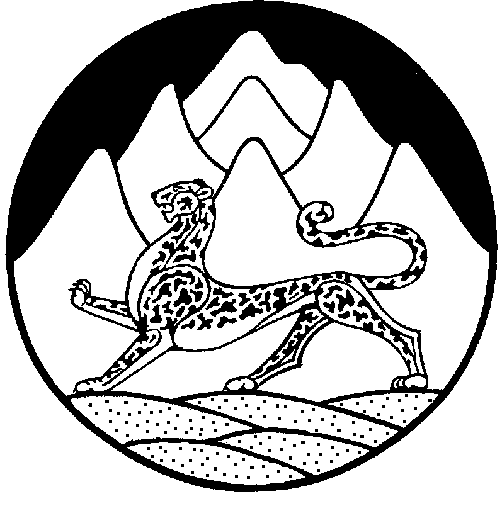 